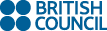 www.britishcouncil.org/learnenglishkids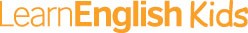 Tooth Family (audio script)This little baby only has two teeth,Just two teeth, just two teeth. One on top and one beneath And he drinks milk all day long.This little girl says, “What shall I do? I had my teeth but I’ve lost two.”Her mother says, “Suzie, I can say to you.You’ll soon grow plenty more.”This is my mother and she keeps hers clean.Brush, brush, brush, see what I mean?This is my mother and she keeps hers cleanAnd she chatters all day long.My grandad he only has two teeth,Just two teeth, just two teeth. One on top and one beneath, So he wears false teeth all day.Clean them in the morning and at night. Children, grown-ups, keep them bright. Then when you’re old if you did it right, You’ll still have all your teeth.“Don’t forget now children. Every night and every morning Brush, brush, brush,Carefully now!”You can listen to this song on the LearnEnglish Kids website:http://learnenglishkids.britishcouncil.org/songs/tooth-family© The British Council, 2009The United Kingdom’s international organisation for educational opportunities and cultural relations. A registered charity : 209131 (England and Wales) SC037733 (Scotland).